16. – 20.11. 2020Pondělí	přesnídávka	houska, pažitkové máslo, mléko, čaj, ovoce			(1,7)		polévka	zeleninová s vejcem						(1,3,9)		oběd		rybí prsty, brambor, čaj					(1,4)		svačina	chléb, máslo, pl. sýr, čaj, mléko, zelenina			(1,7)Úterý	přesnídávka			polévka			oběd				svačina	Středa	přesnídávka 	sojový rohlík, tuňáková pom., čaj, kakao, ovoce		(1,4,7) 		polévka	brokolicová							(1,7)		oběd		vepřové rizoto, sýr, okurka, ovocná šťáva			(1,7)		svačina	chléb, máslo, čaj, mléko, zelenina				(1,7)Čtvrtek	přesnídávka	houska, nutela, čaj, mléko, ovoce				(1,7)		polévka	vývar s nudlemi						(1,7,9)		oběd		špagety po Benátsku, sýr, džus				(1,7)		svačina	cerea rohlík, lučina, čaj, mléko, zelenina			(1,7)Pátek	přesnídávka	rohlík, budapešť., čaj, mléko, zelenina			(1,7)		polévka	zeleninová s pohankou					(1,7,9)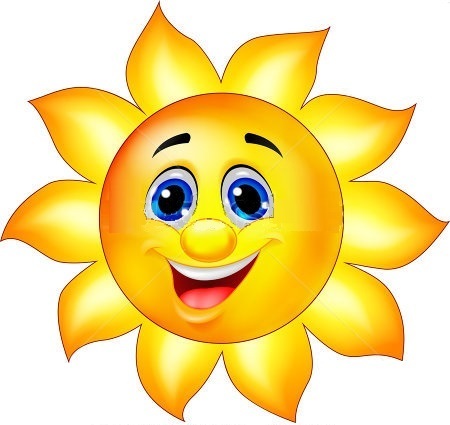 		oběd		krůtí na žampionech, bramborová kaše, čaj			(1,7)		svačina	citronová babeta, čaj, mléko, ovoce				(1,7)změna vyhrazena